АДМИНИСТРАЦИЯ ХАДЫЖЕНСКОГО ГОРОДСКОГО ПОСЕЛЕНИЯАПШЕРОНСКОГО РАЙОНАПОСТАНОВЛЕНИЕ03.08.2017                                                                          № 355 г. ХадыженскО внесении изменений в постановление администрации Хадыженского городского поселения Апшеронского района от 01.10.2013 год № 472 «Об утверждении административного регламента осуществления муниципального контроля за обеспечением сохранности автомобильных дорог местного значения Хадыженского городского поселения Апшеронского района»     В целях приведения в соответствие с требованиями законодательства Российской Федерации, п о с т а н о в л я ю: 1. Внести в приложение к постановлению администрации Хадыженского городского поселения Апшеронского района от 01.10.2013 год № 472 «Об утверждении административного регламента осуществления муниципального контроля за обеспечением сохранности автомобильных дорог местного значения Хадыженского городского поселения Апшеронского района» (далее Регламент) следующие изменения:1) пункт 26 раздела 1 Регламента изложить в следующей редакции: «Исполнение муниципальной  функции осуществляется бесплатно»;2) пункт 27 раздела 1 Регламента изложить в следующей редакции: «Органы муниципального контроля при организации и проведении проверок запрашивают и получают на безвозмездной основе, в том числе в электронной форме, документы и (или) информацию, включенные в определенный Правительством РФ перечень, от иных государственных органов либо подведомственных государственным органам организаций, в распоряжении которых находятся эти документы и (или) информация, в рамках межведомственного информационного взаимодействия.Допускается приостановление течения срока проведения проверки при необходимости получения документов посредством системы межведомственного информационного взаимодействия на срок, необходимый для его осуществления, но не более чем на 10 рабочих дней.Орган муниципального контроля обязан знакомить руководителя, иное должностное лицо или уполномоченного представителя юридического лица с документами и (или) информацией, полученной в рамках межведомственного информационного взаимодействия»;3) пункт 28 раздела 1 Регламента изложить в следующей редакции: «Межведомственное взаимодействие между органами федерального государственного контроля (надзора), органами муниципального контроля осуществляются в том числе в электронной форме»;4) пункт 42 раздела 3 Регламента – исключить, далее по тексту нумерация меняется соответственно;5)  пункт 55 раздела 4 Регламента изложить в следующей редакции: «Специалист, ответственный за проведение проверки, передает копию распоряжения о проведении проверки специалисту, ответственному за делопроизводство»;6) пункт 56 раздела 4 Регламента – исключить, далее по тексту нумерация меняется соответственно;7) пункт 63 раздела 5 Регламента – изложить в следующей редакции: «Должностное лицо, уполномоченное на проведение проверки, оформляет акт проверки после ее завершения в срок не превышающий трех рабочих дней. Экземпляр акта проверки передается в администрацию»;8) пункт 64 раздела 5 Регламента изложить в следующей редакции: «В случае если проверка проходила по согласованию с прокуратурой Апшеронского района, должностное лицо в течение пяти рабочих дней со дня составления акта проверки направляют копию акта проверки в прокуратуру Апшеронского района»;9) пункт 67 раздела 5 Регламента изложить в следующей редакции: «Результатом исполнения административной процедуры является уведомление органа прокуратуры, ответ заявителю, а также предписание об устранении выявленных нарушений и (или) о проведении мероприятий по предотвращению причинения вреда жизни и здоровью людей, вреда животным, растениям, окружающей среде, безопасности государства, имуществу физических и юридических лиц, государственному или муниципальному имуществу, возникновения чрезвычайных ситуаций природного и техногенного характера, а также других мероприятий, предусмотренных федеральными законами».2. Главному специалисту отдела организационно-кадровой работы администрации Хадыженского городского поселения Апшеронского района Р. К. Варельджан обнародовать настоящее постановление.3. Контроль за выполнением настоящего постановления оставляю за собой.4. Постановление вступает в силу со дня его официального обнародования.Глава Хадыженского  городского поселения Апшеронского района                                                     Ф.В. Кравцов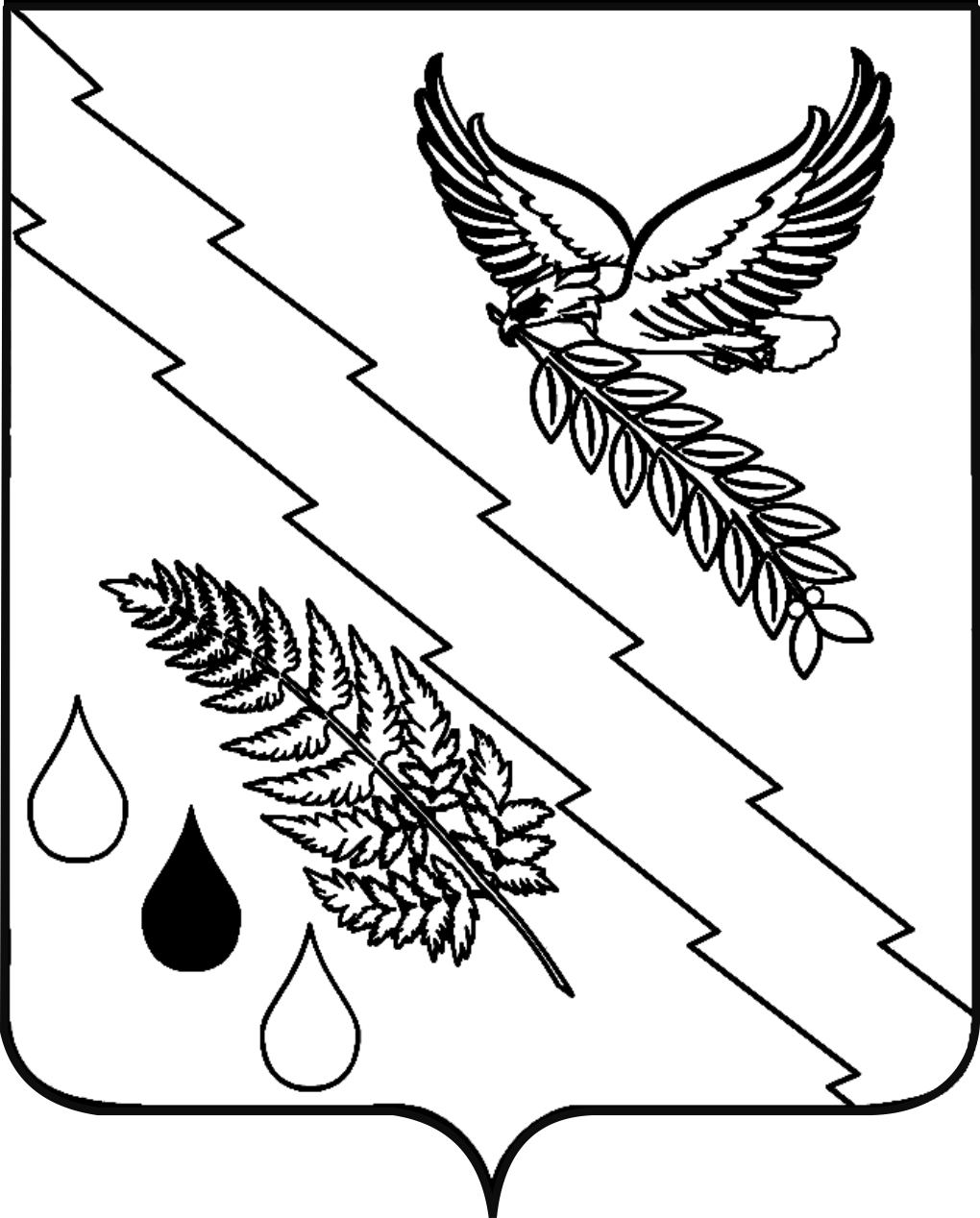 